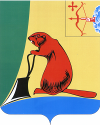 Печатное средство массовой информации органов местного  самоуправления  Тужинского  муниципального  районаБюллетень муниципальных нормативных правовых актов№ 13511 октября 2016 годапгт ТужаСОДЕРЖАНИЕРаздел 1.Решения Тужинской районной ДумыРаздел 2. Постановления и распоряжения главы района и администрации Тужинского районаТУЖИНСКАЯ РАЙОННАЯ ДУМАКИРОВСКОЙ ОБЛАСТИРЕШЕНИЕпгт ТужаО назначении временно осуществляющего полномочия главыТужинского муниципального района	В соответствии с частью 2 статьи 31 Устава муниципального образования Тужинский муниципальный район, принятого решением Тужинской районной Думы Кировской области от 27.06.2005 №23/257 Тужинская районная Дума РЕШИЛА:1. Назначить временно осуществляющего полномочия главы Тужинского муниципального района заместителя главы администрации района по жизнеобеспечению Бледных Л.В. с 03.10.2016.2. Настоящее решение вступает в силу со дня его подписания. Председатель Тужинскойрайонной Думы				Е.П. ОносовТУЖИНСКАЯ РАЙОННАЯ ДУМА КИРОВСКОЙ ОБЛАСТИРЕШЕНИЕпгт ТужаО внесении изменения в решение Тужинской районной Думыот 03.10.2016 №1/3В соответствии с частью 13 статьи 35 Федерального закона от 06.10.2003 №131-ФЗ «Об общих принципах организации местного самоуправления в Российской Федерации», частью 2 статьи 31 Устава муниципального образования Тужинский муниципальный район Тужинская районная Дума РЕШИЛА:1. Внести в Регламент Тужинской районной Думы Кировской области (далее – Регламент), утвержденный решением Тужинской районной Думы от 03.10.2016 №1/3 «Об утверждении Регламента Тужинской районной Думы Кировской области» следующее изменение:Часть 1 статьи 43 Регламента изложить в новой редакции следующего содержания:«1. Решения, принятые районной Думой, в течение 10 дней со дня их принятия подписываются главой Тужинского района. В случае временного отсутствия главы района, невозможности выполнения им своих обязанностей, а также досрочного прекращения полномочий главы района решения районной Думы подписываются заместителем главы администрации района, осуществляющим его полномочия.»2. Настоящее решение вступает в силу после его официального опубликования.3. Опубликовать настоящее решение в Бюллетене муниципальных нормативных правовых актов органов местного самоуправления Тужинского муниципального района Кировской области.Осуществляющий полномочия главыТужинского муниципального района,заместитель главы администрациирайона по жизнеобеспечению		       Л.В. Бледных Председатель Тужинскойрайонной Думы				         Е.П. ОносовТУЖИНСКАЯ РАЙОННАЯ ДУМАКИРОВСКОЙ ОБЛАСТИРЕШЕНИЕпгт ТужаОб утверждении формы бюллетеня для голосования по выборам главы Тужинского муниципального районаВ соответствии со статьей 46 Регламента Тужинской районной Думы Кировской области, утвержденного решением Тужинской районной Думы от 03.10.2016 №1/3 Тужинская районная Дума РЕШИЛА:1. Утвердить форму бюллетеня для тайного голосования по выборам главы Тужинского муниципального района 12 октября 2016 года согласно приложению.2. Настоящее решение вступает в силу со дня его принятия.Осуществляющий полномочия главыТужинского муниципального района,заместитель главы администрациирайона по жизнеобеспечению						         Л.В. БледныхПредседатель Тужинскойрайонной Думы										 Е.П. ОносовПриложениек решению Тужинской районной Думыот 10.10.2016  № 2/10БЮЛЛЕТЕНЬдля голосования по выборам главы Тужинского муниципального района12 октября 2016 года________________________________________________________________________________________________________________________________________ПРОТИВ ВСЕХ КАНДИДАТОВ____________________________________________________________________Приложениек решению Тужинской районной Думыот 10.10.2016  № 2/10БЮЛЛЕТЕНЬдля голосования по выборам главы Тужинского муниципального района12 октября 2016 года____________________________________________________________________________________________________________________________________________________________________________________________________________АДМИНИСТРАЦИЯ ТУЖИНСКОГО МУНИЦИПАЛЬНОГО РАЙОНАКИРОВСКОЙ ОБЛАСТИПОСТАНОВЛЕНИЕпгт ТужаОб условиях приватизации муниципального имущества В соответствии со статьей 14 Федерального закона от 21.12.2001 № 178-ФЗ «О приватизации государственного и муниципального имущества», со статьей 3 Порядка планирования и принятия решений об условиях приватизации муниципального имущества муниципального образования Тужинский муниципальный район Кировской области, утвержденного решением Тужинской районной Думы от 01.06.2012 № 17/125, с решением Тужинской районной Думы от 29.08.2016  № 77/491 «О  внесении изменения в решение Тужинской районной Думы от 14.12.2015 № 67/411 «Об утверждении Программы приватизации муниципального имущества муниципального образования  Тужинский муниципальный район Кировской области на 2016 год» администрация Тужинского муниципального района ПОСТАНОВЛЯЕТ:1. Утвердить условия приватизации нежилого помещения, адрес: Кировская область, пгт Тужа, ул. Горького, д. 5а, бокс 9, кадастровый номер 43:33:310113:368, 1975 года постройки, площадью 40,1 кв.м., материал стен – кирпич. 1.1. Способ приватизации объекта – открытый аукцион по составу участников, с открытой формой подачи предложений о цене.1.2. Цена объекта недвижимости на основании экспертного заключения независимого оценщика № 845 от 03.10.2016 года в размере 312 000,00 рублей, в том числе НДС (18%) в сумме 47 593,22 рублей.2. Настоящее постановление опубликовать в Бюллетене муниципальных нормативных правовых  актов органов местного самоуправления Тужинского муниципального района Кировской области.__________________Учредитель: Тужинская районная Дума  (решение Тужинской районной Думы № 20/145 от  01 октября 2012 года об учреждении своего печатного средства массовой информации - Информационного бюллетеня органов местного самоуправления муниципального образования Тужинский муниципальный район Кировской области, где будут официально публиковаться нормативные правовые акты, принимаемые органами местного самоуправления района, подлежащие обязательному опубликованию в соответствии с Уставом Тужинского района)    Официальное  издание.  Органы  местного  самоуправления  Тужинского  районаКировской области: Кировская область, пгт Тужа, ул. Горького, 5.Подписано в печать: 11 октября 2016 годаТираж:  10  экземпляров, в каждом 6 страницОтветственный за выпуск издания: начальник отдела организационной работы - Новокшонова В.А.№ п/пНаименование решения Реквизиты документаСтраница1О назначении временно осуществляющего полномочия главыТужинского муниципального района№ 2/8 от 10.10.201632О внесении изменения в решение Тужинской районной Думыот 03.10.2016 №1/3№ 2/9 от 10.10.201633Об утверждении формы бюллетеня для голосования по выборам главы Тужинского муниципального района№ 2/10 от 10.10.20164-5№ п/пНаименование постановления, распоряженияРеквизиты документаСтраница1Об условиях приватизации муниципального имущества № 307 от 07.10.2016510.10.2016№2/810.10.2016№2/910.10.2016№2/1007.10.2016№307И.О. главы администрации Тужинского муниципального района                 Л.В. Бледных